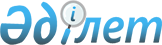 О снятии ограничительных мероприятий и признании утратившим силу решения акима поселка Майкаин Баянаульского района от 20 апреля 2020 года № 1-20/2 "Об установлении ограничительных мероприятий на территории села Шоптыколь поселка Майкаин Баянаульского района"Решение акима поселка Майкаин Баянаульского района Павлодарской области от 17 августа 2020 года № 1-20/6. Зарегистрировано Департаментом юстиции Павлодарской области 19 августа 2020 года № 6911
      В соответствии с пунктом 2 статьи 35 Закона Республики Казахстан от 23 января 2001 года "О местном государственном управлении и самоуправлении в Республике Казахстан", подпунктом 8) статьи 10-1 Закона Республики Казахстан от 10 июля 2002 года "О ветеринарии", подпунктом 4) пункта 2 статьи 46 Закона Республики Казахстан от 6 апреля 2016 года "О правовых актах", на основании представления главного государственного ветеринарно - санитарного инспектора Баянаульского района от 21 июля 2020 года № 2-19/149, аким поселка Майкаин РЕШИЛ:
      1. В связи с проведением комплекса ветеринарно-санитарных мероприятий по ликвидации болезни бешенства крупного рогатого скота снять ограничительные мероприятия, установленные на территории села Шоптыколь поселка Майкаин Баянаульского района.
      2. Признать утратившим силу решение акима поселка Майкаин Баянаульского района от 20 апреля 2020 года № 1-20/2 "Об установлении ограничительных мероприятий на территории села Шоптыколь поселка Майкаин Баянаульского района" (зарегистрированное в Реестре государственной регистрации нормативных правовых актов за № 6802, опубликованное 21 апреля 2020 года в Эталонном контрольном банке нормативных правовых актов Республики Казахстан).
      3. Контроль за исполнением настоящего решения оставляю за собой.
      4. Настоящее решение вводится в действие со дня его первого официального опубликования.
					© 2012. РГП на ПХВ «Институт законодательства и правовой информации Республики Казахстан» Министерства юстиции Республики Казахстан
				
      Аким поселка Майкаин 

Е. Молдатаев
